Kategorie B 	 PlusEnergieBauten 	 PlusEnergieBau®-SolarpreisDas 1924 als Arbeiterhaus erstellte Vierfamilienhaus konsumierte vor der Sanierung ca. 70’000 kWh/a. Dank der Sanierung konnte der Gesamtenergiebedarf auf ein Viertel oder 18’000 kWh/a reduziert werden. Die perfekt ganzflächige in ost-westlicher Richtung installierte 29 kW starke PV-Anlage erzeugt in nur acht Monaten mit direkter Sonneneinstrahlung 22’800 kWh Solarstrom. Durch die Auslagerung des Treppenhauses und den angebauten Wintergärten konnte die Dach- fläche vergrössert werden. Das PlusEnergie-Mehrfamilienhaus weist eine Eigenenergieversor- gung von 127% auf und generiert trotz vier sonnenfreien Monaten einen Solarstromüberschuss von 4’900 kWh/a. Damit können drei E-Autos jährlich je 12’000 km CO2-frei fahren.127% PEB-MFH Sanierung, 8877 Murg/SGDie Sanierung des 1924 errichteten Arbei- terhauses in Murg mit der ansprechenden PV-Dachintegration dient als Vorbild für hochwertige PlusEnergie-Bauarchitektur. Der ursprüngliche Charakter des Hauses konnte bei der energetischen Sanierung und Senkung des Gesamtenergiebedarfs von 70’000 kWh/a um 75% auf 18’000 kWh/a beibehalten werden. Eine energieeffiziente- re Wärmepumpe ersetzt die stromfressende Elektroheizung. Dreifach verglaste Fenster, 80% energieeffiziente Geräte und die LED- Beleuchtung waren nebst der etwas ver- besserten Dämmung entscheidend für die Energiereduktion. Eine bessere Dämmung mit tieferen U-Werten hätte den Energiebe- darf noch deutlicher verringert.Die Auslagerung des Treppenhauses und der Anbau der Wintergärten vergrösserten die Dachfläche für die ganzflächig opti- mal integrierte PV-Anlage. Die ost-westlich ausgerichtete 29 kW starke PV-Anlage mit perfekten first-, seiten- und traufbündi- gen Dachabschlüssen produziert jährlich 22’800 kWh Solarstrom.Obwohl die Sonne das Vierfamilienhaus im engen Tal des Walensees vier Monate nicht direkt anstrahlt, produziert der Plus- EnergieBau (PEB) mehr Energie als er im Jahresdurchschnitt selbst benötigt. Dadurch erreicht das PEB-MFH eine Eigenenergie- versorgung von 127%.Mit dem Solarstromüberschuss von 4’900 kWh/a können drei E-Autos jährlich je 12’000 km CO2-frei fahren oder die Ge- meinde Murg mit einheimischem Strom ver- sorgen.Das Vierfamilienhaus erreicht trotz vier sonnenfreien Monaten den PlusEnergieBau- Standard und verdient den Schweizer PEB- Preis 2019.La rénovation de l’habitat ouvrier de Murg (SG), construit en 1924, est un modèle d’architecture BEP de haute qualité. Elle a permis de conserver l’aspect d’origine du bâtiment. L’installation PV, intégrée de fa- çon attrayante au toit, a réduit de 75% les besoins en énergie, passés de 70’000 à 18’000 kWh/a. Une pompe à chaleur d’une efficacité énergétique plus élevée remplace le système de chauffage électrique énergi- vore. Le triple vitrage, l’électroménager très efficient (80%), l’éclairage LED ainsi qu’une isolation améliorée contribuent en outre à di- minuer la consommation. Une meilleure iso- lation avec des valeurs U plus faibles aurait permis de l’abaisser davantage.On a aussi pu étendre la surface de l’infrastructure photovoltaïque en déplaçant la cage d’escalier à l’extérieur et en aména- geant des jardins d’hiver. Orientée est-ouest et bien placée sur le faîte, les pans et les côtés du toit, l’installation PV de 29 kW pro- duit 22’800 kWh/a.Situé dans l’étroite vallée du lac de Walen- stadt (SG), le BEP assure une autoproduction de 127% même sans ensoleillement direct pendant quatre mois de l’année et génère ainsi davantage d’énergie que ses besoins en moyenne annuelle.L’excédent de 4’900 kWh/a permettrait à trois véhicules électriques de parcourir cha- cun 12’000 km/a sans émettre de CO2 ou de fournir la commune de Murg en courant indigène.Malgré quatre mois sans soleil direct, l’habitat ouvrier de quatre appartements satisfait les critères d’un bâtiment à énergie positive et reçoit le Prix Solaire BEP 2019.Technische DatenWärmedämmungWand:	20 cm	U-Wert:	0.20 W/m2KDach:	20 cm	U-Wert:	0.19 W/m2KBoden:	10 cm	U-Wert:	0.18 W/m2K Fenster:	dreifach	U-Wert:	1.00 W/m2KEnergiebedarf vor Sanierung [100% | 390%]EBF: 269 m2	kWh/m2a	%	kWh/aGesamt-EB:	260   390	70’000Energiebedarf nach Sanierung [26% | 100%]Eigen-EV:	m2        kWp   kWh/m2a	%	kWh/a PV:	162	29	141    127	22’823Bestätigt vom Elektrizitäswerk Murg (EW Murg) am15. April 2019, Albert Uehli, Tel. +41 62 834 23 40Beteiligte PersonenStandort und Bauherrschaft Paula Giger, dipl. Architektin FH Hinterdorfstr. 6, 8877 MurgArchitekturPaula Giger, dipl. Architektin FH Wesemlinrain 20, 6006 LuzernTel. +41 78 766 05 51, mail@paulagiger.chGesamtenergiekonzeptSolar- und Energieberatung Lukas Zimmermann Viktoriarain 15, 3013 BernTel. 078 797 05 15, Lukas.Zimmermann@gmx.netPV-InstallateurSolar-Werkstatt AGA.Obfelderstr. 68, 8910 Affoltern a.A.Tel. +41 44 740 40 30s.zimmermann@solar-werkstatt.chElektroinstallationElektrizitätswerk der Ortsgemeinde Quarten Bodenstr. 5, 8882 UnterterzenTel. +41 79 442 56 33, roland.zeller@ew-quarten.chHeizungsinstallationJooma GmbH, Kreuzmatt 9, 6242 WauwilTel. +41 41 410 10 36, josua.steinmann@jooma.chFassadeDach Walser AGBodenstr. 2, 8882 UnterterzenTel. +41 81 738 12 43, dach-walser@bluewin.ch 	46     |    Schweizer Solarpreis 2019    |    Prix Solaire Suisse 2019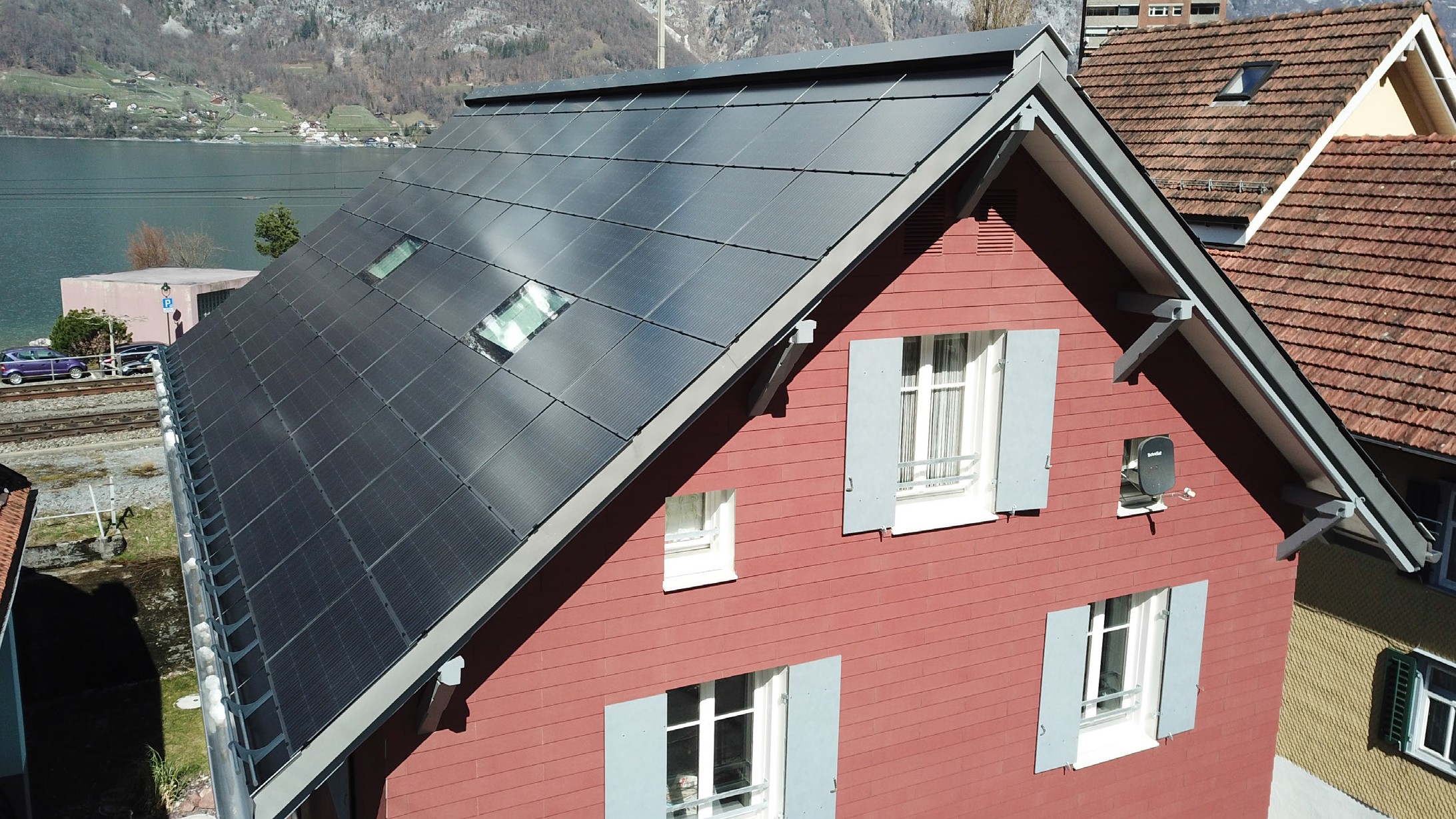 1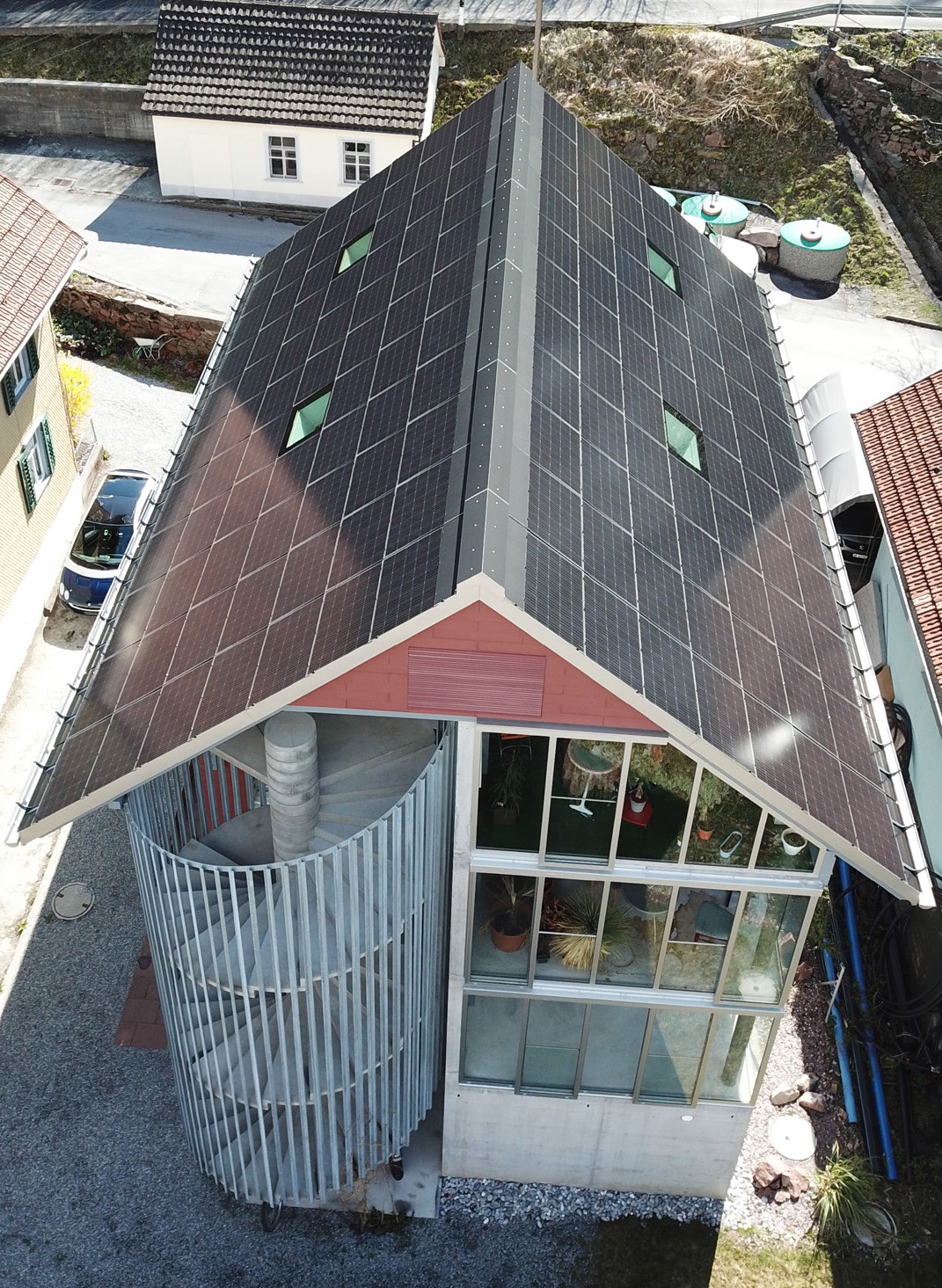 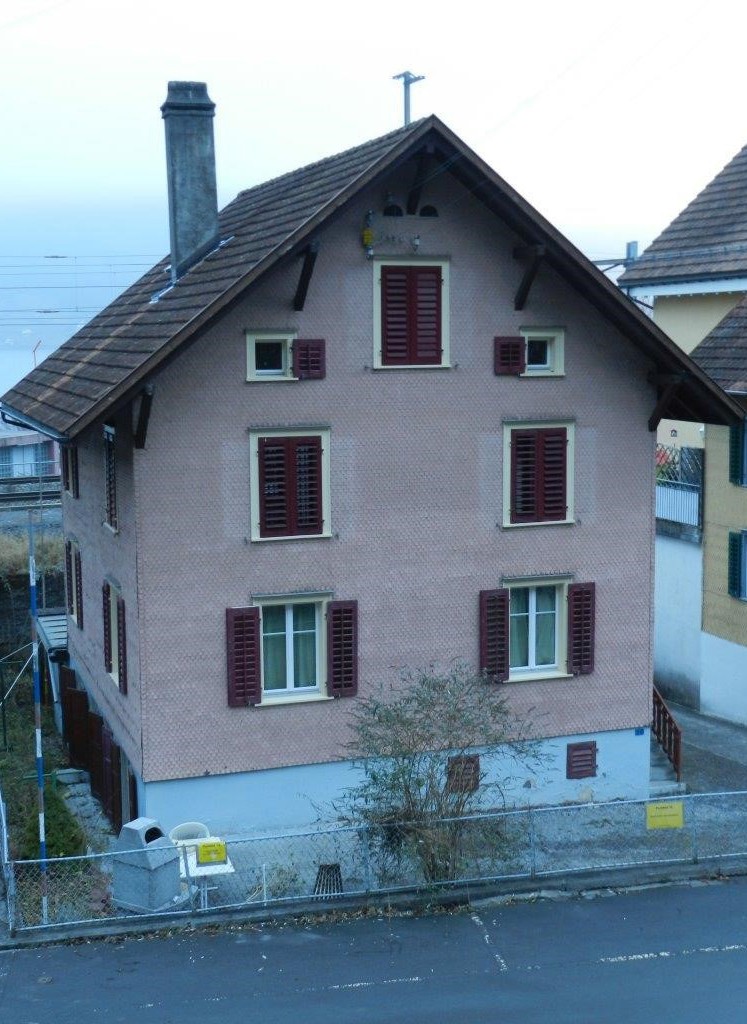 2	3Die PV-Dachanlage mit perfekten first-, seiten- und traufbündigen Dachabschlüssen produziert jährlich 22’800 kWh Solarstrom.Vor der Sanierung konsumiert das Haus 70’000 kWh/a.Die ausgelagerte Treppe und die angebauten Wintergärten ermöglichten eine Vergrösserung der Dachfläche für die PV-Produktion.Schweizer Solarpreis 2019    |    Prix Solaire Suisse 2019   |    47EBF: 269 m2kWh/m2a%kWh/aWarmwasser:23.735.56’371Heizung:9.414.02’517Elektrizität:33.750.59’066Gesamt-EB:Energieversorgung66.810017’954Energiebilanz (Endenergie)%kWh/aEigenenergieversorgung:12722’823Gesamtenergiebedarf:10017’954Energieüberschuss:274’869